OBSAH                Ahoj, chlapci a děvčata, všechny vás moc ráda pochválím. Domácí přípravy máte pěkně vypracované, někde chybí háček nebo čárka, ale to je drobná chybička. Věřím, že domácí úkoly děláte dobrovolně, nevztekáte se a neodmlouváte. Pro mě je to už také dlouhá doba, kdy jsem vás naposledy viděla.Na všechny se moc těším. Třída 2. AČESKÝ JAZYK A LITERATURAVšechna tato cvičení odevzdat ke kontrole.Budeme procvičovat psaní souhlásek na konci slov.Doplň vynechaná písmena – z nebo s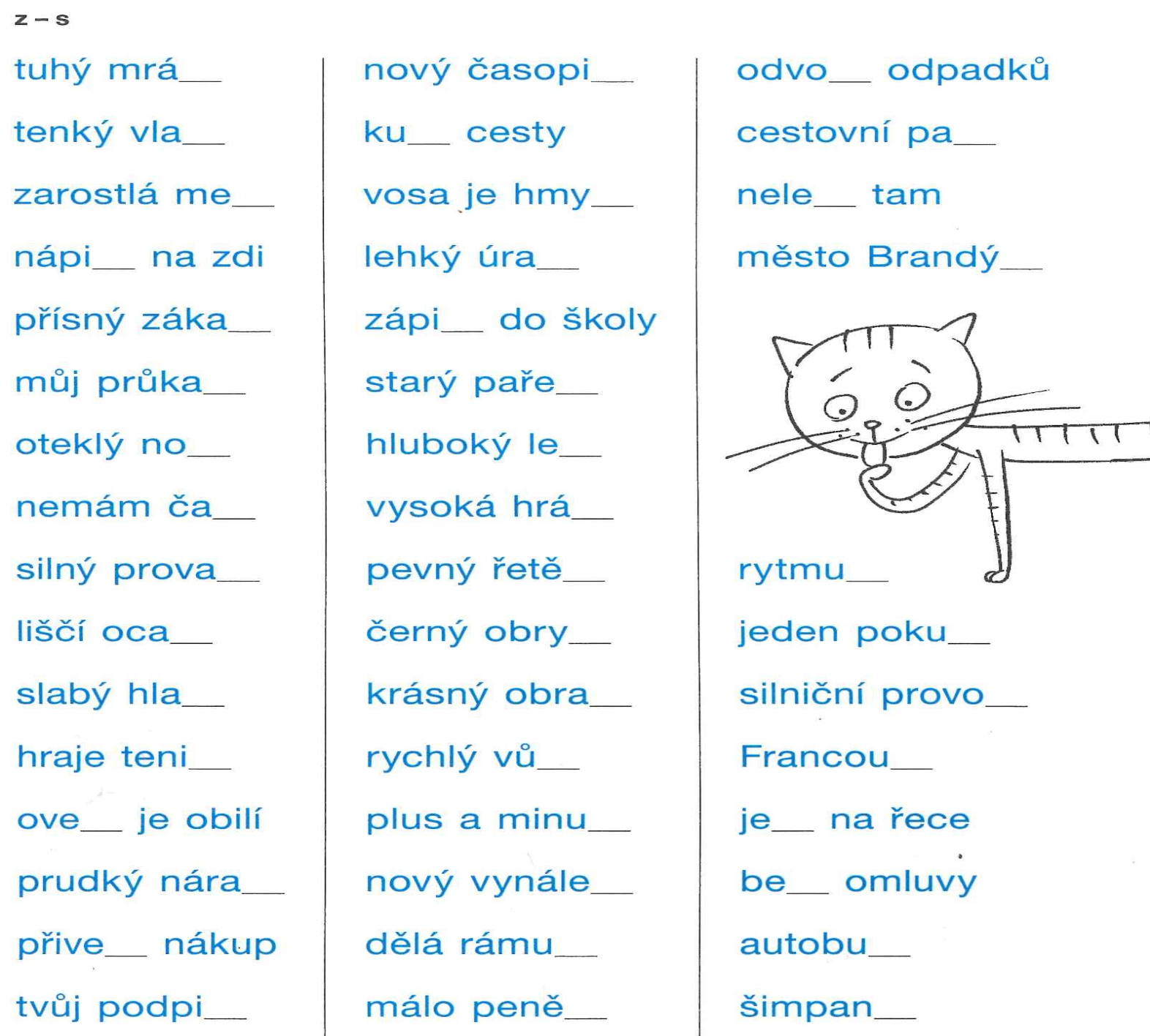 Doplň vynechaná písmena – š nebo ž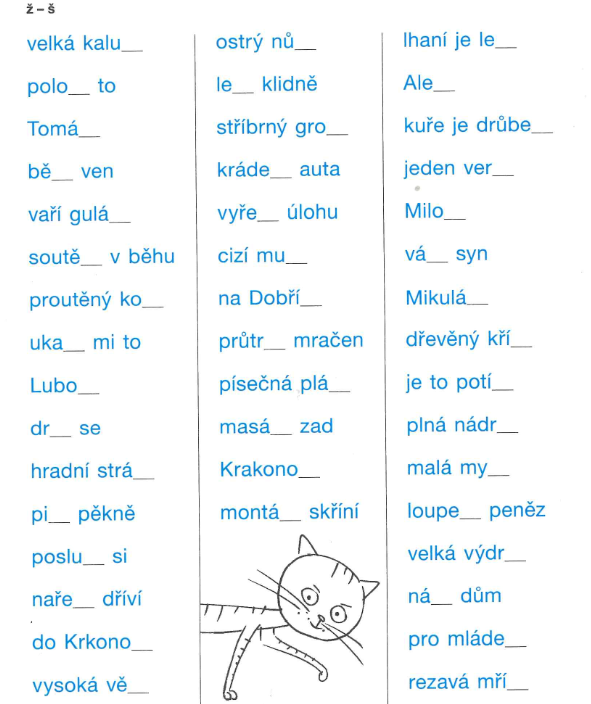 Napiš  jako diktát: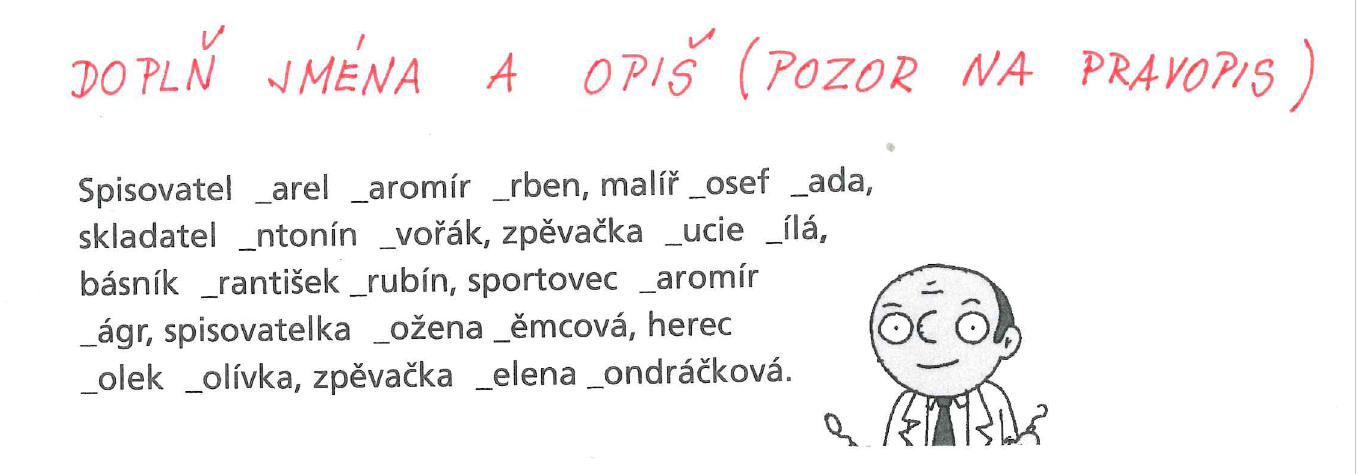 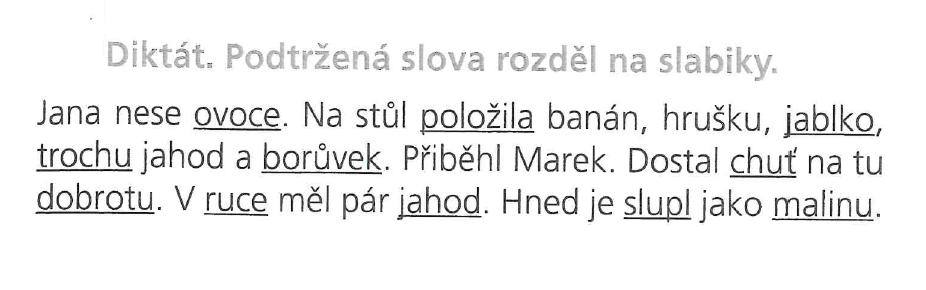 Nešvindluj a diktát si sám oznámkuj.ČTENÍ	 Hlasité čtení s porozuměním.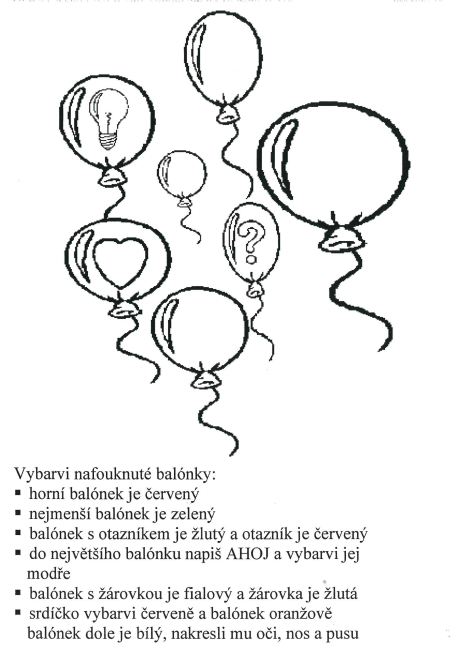 ČÍTANKA str. 116 – hlasité čteníBroučkův první letpísemně odpověz na otázky za článkemnamaluj, jak si představuješ Broučkastr. 118 – hlasité čteníMetro pro krtkyMATEMATIKA- vše zaslat ke kontrole: V matematice budeme procvičovat dělení a násobení. 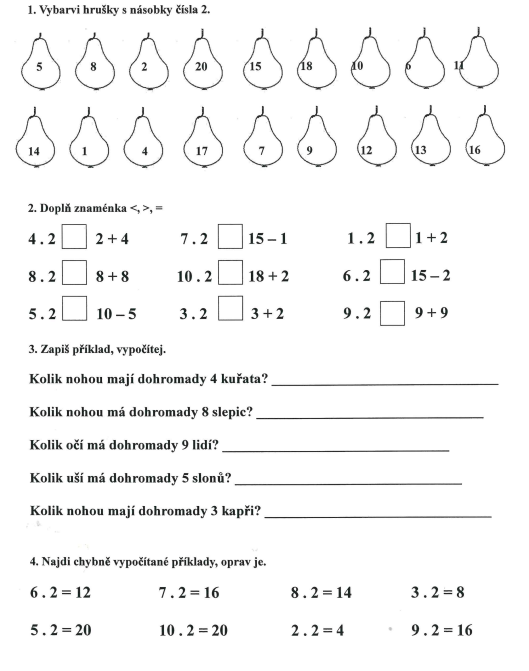 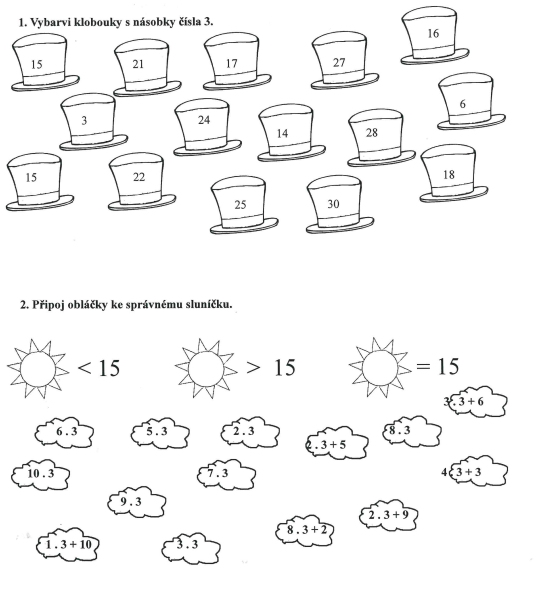 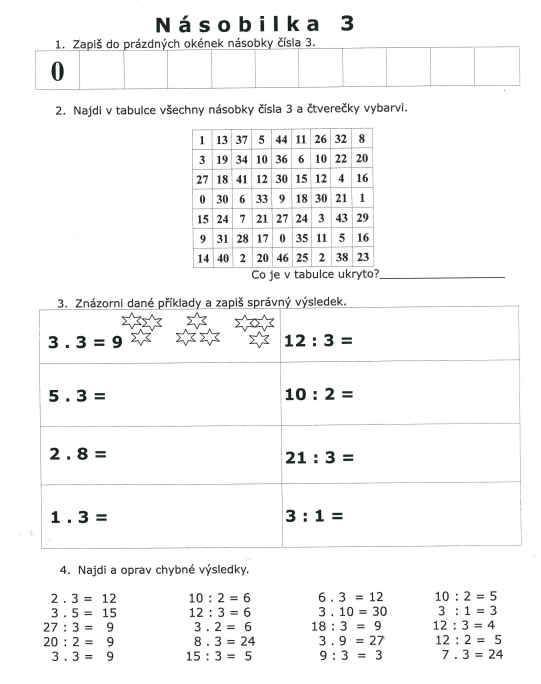 Podívej se na internet Matýskova matematika 6. díl.https://www.matyskova-matematika.cz/matyskova-matematika-6-dil/video/str-6/Můžeš také procvičovat probranou látku:https://skolakov.euPRVOUKA-V učebnici si přečti str. 44 – 47Vypracuj pracovní sešit str. 38, 39VÝTVARNÁ VÝCHOVA          Namaluj obrázek čarodějnice.PRACOVNÍ VÝCHOVAPéče o domácí květiny.TĚLESNÁ VÝCHOVATrénuj hod míčem a přeskok přes švihadlo.HUDEBNÍ VÝCHOVA    Zpívej si písničku     Pět ježibab….Můžeš si ji pustit na internetu Těším se na VásVšem píšu jedničku z pracovní výchovy a výtvarné výchovy. Odevzdali jste nádherné velikonoční obrázky či tvoření.